АРХАНГЕЛЬСКАЯ ОБЛАСТЬПИНЕЖСКИЙ МУНИЦИПАЛЬНЫЙ РАЙОНАДМИНИСТРАЦИЯ СЕЛЬСКОГО ПОСЕЛЕНИЯ«СУРСКОЕ»ПОСТАНОВЛЕНИЕ23 января 2023 года                                                                № 4-пс. СураОб утверждении Схемы размещения нестационарных торговых объектов на территории сельского поселения «Сурское» Пинежского муниципального района Архангельской области на 2023-2030 годыВ соответствии с Федеральным законом от 28.12.2009 года № 381-ФЗ «Об основах государственного регулирования торговой деятельности в Российской Федерации», Федеральным законом от 6 октября 2003 года № 131-ФЗ «Об общих принципах организации местного самоуправления в Российской Федерации», постановлением Министерства агропромышленного комплекса и торговли Архангельской области № 1-п от 09.03.2011 (с изменениями на 15 ноября 2022 года) «Об утверждении Порядка разработки и утверждения органом местного самоуправления, определенным в соответствии с уставом муниципального образования Архангельской области, схемы размещения нестационарных торговых объектов», Уставом сельского поселения «Сурское» постановляет:Утвердить текстовую часть Схемы размещения нестационарных торговых объектов на территории сельского поселения «Сурское» Пинежского муниципального района Архангельской области на 2023-2030 годы. Схема начинает действовать с 1 января 2023 года и заканчивает действовать 31 декабря 2030 года. Приложение № 1.Утвердить графическую часть Схемы определения места размещения нестационарных торговых объектов на территории сельского поселения «Сурское» Пинежского муниципального района Архангельской области на 2023-2030 годы. Приложение № 2.Постановления администрации муниципального образования «Сурское» № 3 от 28.01.2012 и № 29 от 01.11.2016 считать утратившими силу.Настоящее постановление опубликовать в Информационном бюллетене муниципального образования «Сурское» и разместить на официальном сайте администрации муниципального образования «Пинежский муниципальный район» в информационно-телекоммуникационной сети Интернет.Настоящее постановление вступает в силу с 1 января 2023 года.Глава сельского поселения «Сурское»                       А.В. ПорохинПриложение № 1к постановлению администрации сельского поселения «Сурское» от 23.01.2023 № 4-пСХЕМАразмещения нестационарных торговых объектов на территории сельского поселения «Сурское» Пинежского муниципального района Архангельской области на период с 01.01.2023 по 31.12.2030 года* - количество мест для субъектов малого и среднего предпринимательства, осуществляющих производство и реализацию товаров на территории Архангельской областиПриложение № 2к постановлению администрации сельского поселения «Сурское» от 23.01.2023 № 4-пГрафическая схема размещения нестационарных торговых объектовУчетный № 1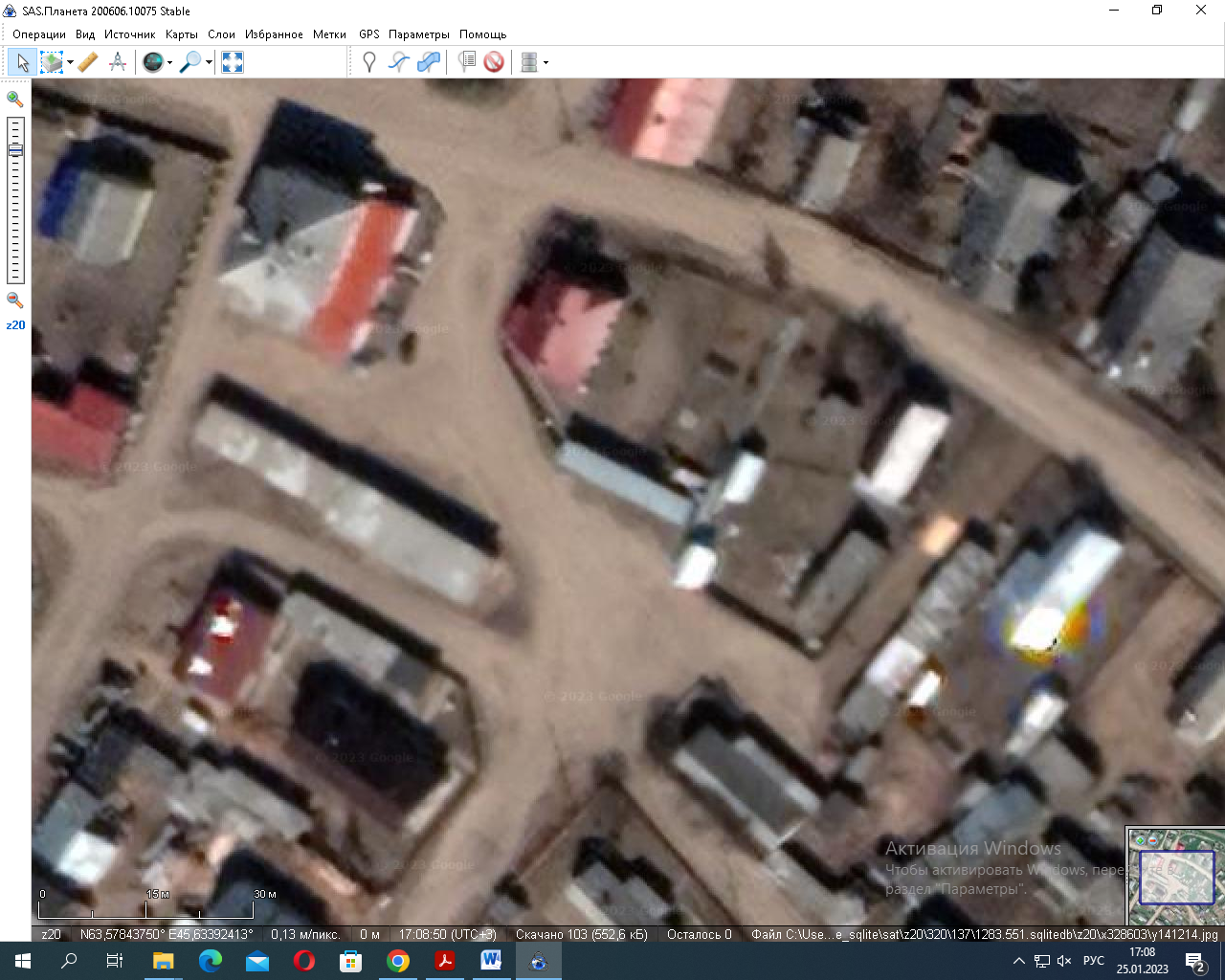                - нестационарный торговый объектУчетный № 2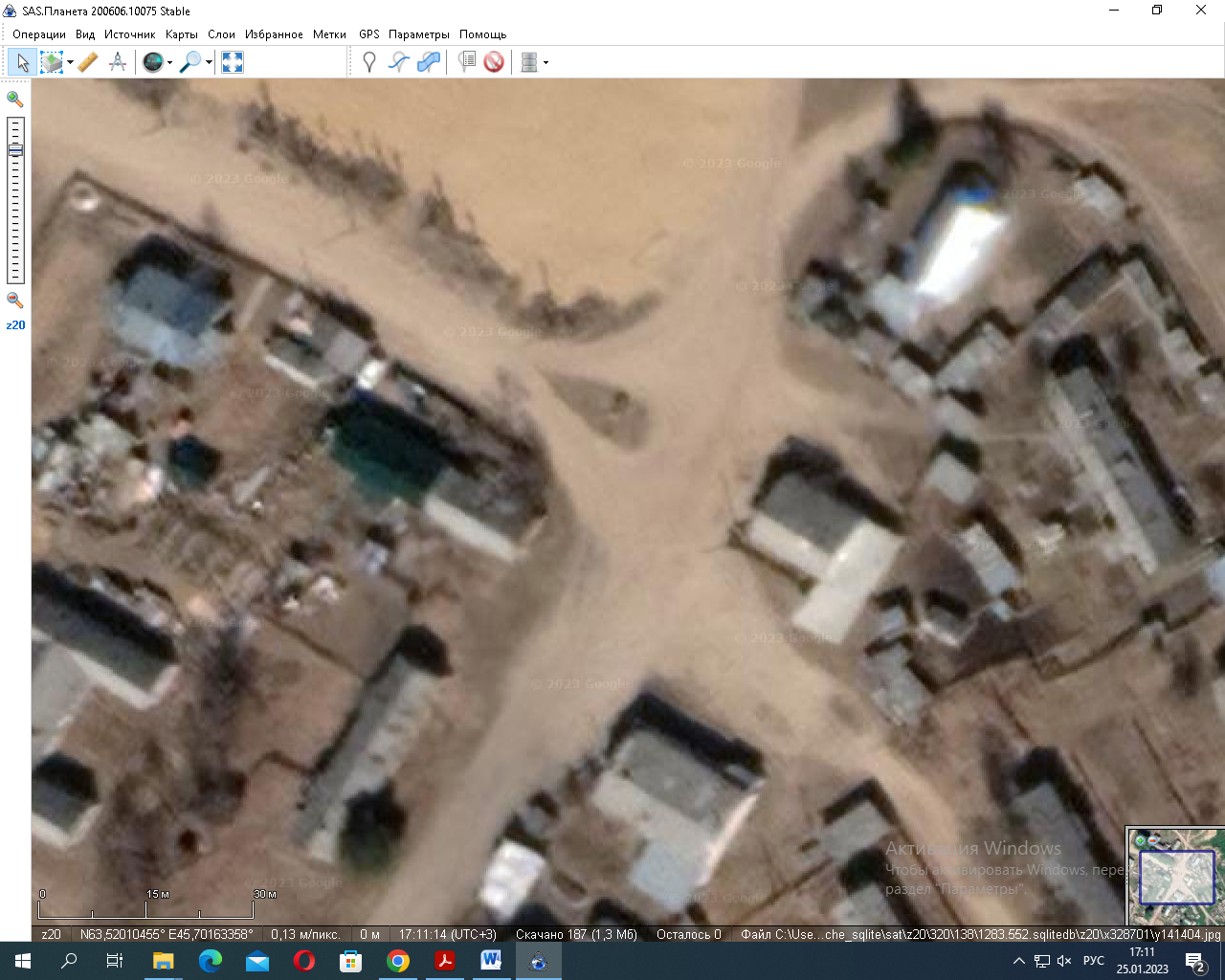         - нестационарный торговый объектУчетный № 3 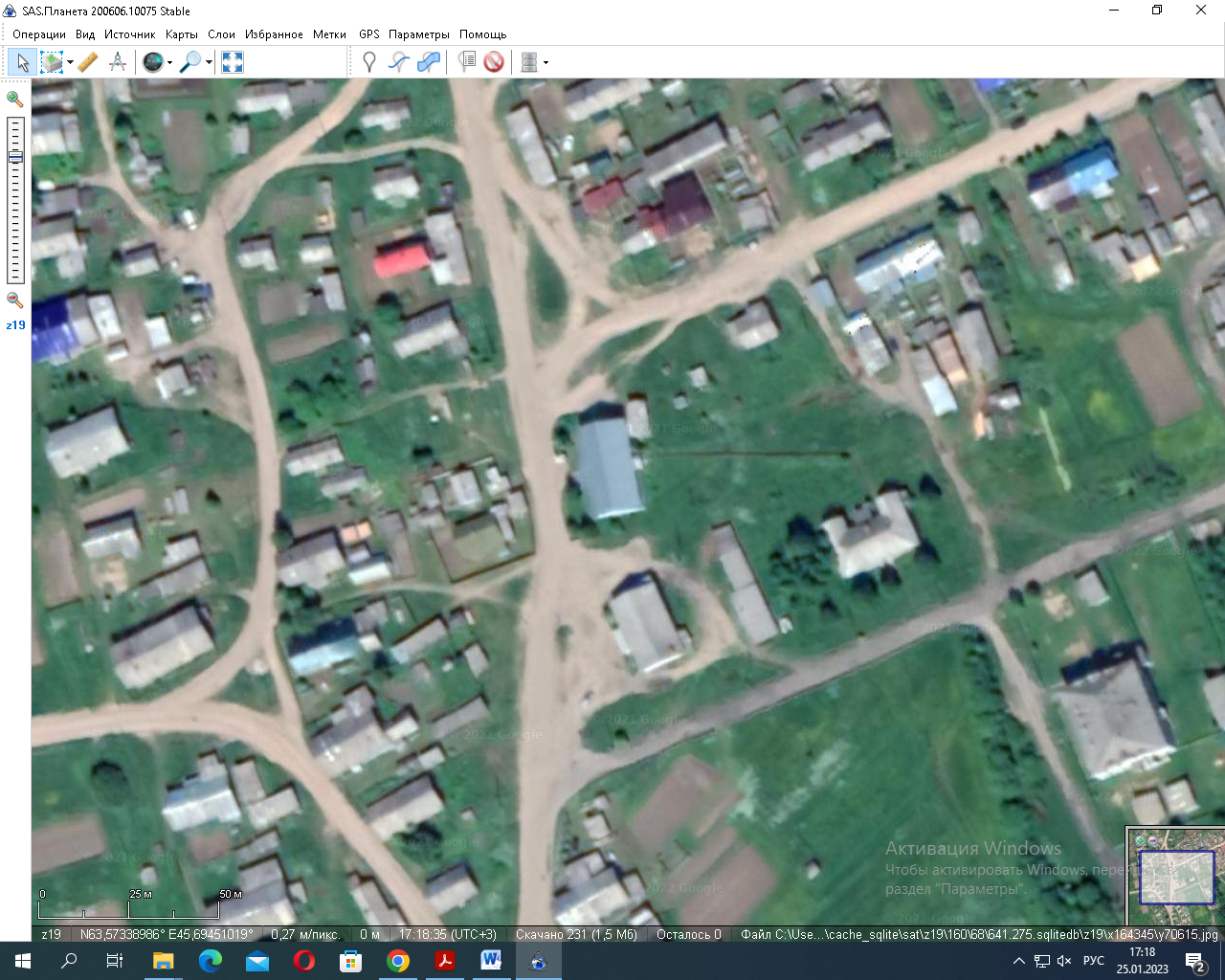                  - нестационарный торговый объектУчетный №Адресные ориентиры нестационарного торгового объектаПлощадь земельного участка, на котором расположен нестационарный торговый объект, (кв. м)Собственник земельного участка, на котором расположен нестационарный торговый объектКол-во нестационарных торговых объектов (единиц)Кол-во нестационарных торговых объектов для малого и среднего бизнеса* (единиц)Вид нестационарного торгового объектаПлощадь нестационарного торгового объекта (кв. м)Специализация нестационарного торгового объектаПериод размещения нестационарного торгового объекта (начало и окончание периода)1с. Сура, ул. Советская, у магазина «Суряночка»100Земельный участок, государственная собственность на которой не разграничена43Палатка, лоток25Продовольственные и непродовольственные товары01.01.2023 по 31.12.20302пос. Шуйга, ул. Строительная, у магазина «Северяночка»100Земельный участок, государственная собственность на которой не разграничена43Палатка, лоток25Продовольственные и непродовольственные товары01.01.2023 по 31.12.20303д. Городецк, ул. Колхозная, у Дома культуры100Земельный участок, государственная собственность на которой не разграничена43Палатка, лоток25Продовольственные и непродовольственные товары01.01.2023 по 31.12.2030